VAN ÖLÇME DEĞERLENDİRME MERKEZİSORU HAZIRLAMA FORMU… / …… / 2019 tarihinde sorunun tarafımca hazırlandığını, bu tarihten önce herhangi bir yayın içeriğinde yayımlanmadığını ve bundan sonraki tarihlerde sorunun kullanım hakkının Van Ölçme Değerlendirme Merkezine ait olduğunu taahhüt ederim.İmzaAD SOYADİLÇE/TARİHE-MAILSINIFTELEFONZORLUK DÜZEYİiLERİ                      ORTA                      ALT 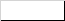 DERSKONU/ALT KONUALANIÜNİTE/TEMASORU TİPİAÇIK UÇLU	     ÇOKTAN SEÇMELİ KAZANIMRESİM, GRAFİK, TABLO VE MADDE KÖKÜSEÇENEKLERDOĞRU CEVAP